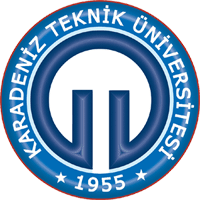 KARADENİZ TEKNİK ÜNİVERSİTESİBİLGİSAYAR MÜHENDİSLİĞİ BÖLÜMÜBİLGİSAYAR SİSTEMLERİ LABORATUARIWINDOWS PROGRAMLAMA VE İŞLEM TABANLI ÇOKGÖREVLİLİKDENEY RAPORUDENEY GURUBU: DENEYİ YAPAN(LAR):-----DENEY SORUMLUSU: Arş. Gör. Ercüment ÖZTÜRKTRABZON – 20211. DENEY SORULARIDeneydeki tüm soruları kısaca açıklayınız. (Soru cevap şeklinde yazınız.)
1.1: ……Cevap: ……1.2: ……Cevap: ……1.3: ……Cevap: ……1.4: ……Cevap: ……1.5: ……Cevap: ……1.6: ……Cevap: ……1.7: ……Cevap: ……...2. DENEYİN YAPILIŞI VE KAYNAK KODLARDeneyin yapılışını kısaca özetleyip deneyde yazdığınız kodları ekleyiniz. Kodlarınızda açıklama satırlarını yazmayı unutmayınız.3. SONUÇDeneyin sonucunu kısaca yorumlayınız ve bu deney sonucunda neler öğrendiğinizi yazınız.